31.03.2008 года N 23-ЗО ТВЕРСКАЯ ОБЛАСТЬ ЗАКОН О БЕСПЛАТНОМ ОБЕСПЕЧЕНИИ ЛЕКАРСТВЕННЫМИ ПРЕПАРАТАМИ И ИЗДЕЛИЯМИ МЕДИЦИНСКОГО НАЗНАЧЕНИЯ ОТДЕЛЬНЫХ КАТЕГОРИЙ ГРАЖДАН В ТВЕРСКОЙ ОБЛАСТИ Принят Законодательным Собранием Тверской области 13.03.2008 года (в ред. Законов Тверской области от 10.03.2010 N 15-ЗО, от 05.05.2011 N 22-ЗО)

Этот документ в других редакциях и связанные документы:

ПОСТАНОВЛЕНИЕ Главы муниципального образования "Бологовский район " от 31.03.2008 № 23-п "О ПОВЫШЕНИИ С 1 ФЕВРАЛЯ 2008 ГОДА ОПЛАТЫ ТРУДА РАБОТНИКОВ МУНИЦИПАЛЬНЫХ УЧРЕЖДЕНИЙ МО "БОЛОГОВСКИЙ РАЙОН "...
31.03.2008 года N 23-ЗО ТВЕРСКАЯ ОБЛАСТЬ ЗАКОН О БЕСПЛАТНОМ ОБЕСПЕЧЕНИИ ЛЕКАРСТВЕННЫМИ СРЕДСТВАМИ И ИЗДЕЛИЯМИ МЕДИЦИНСКОГО НАЗНАЧЕНИЯ ОТДЕЛЬНЫХ КАТЕГОРИЙ ГРАЖДАН В ТВЕРСКОЙ ОБЛАСТИ Принят Законодательным Собранием Тверской области 13.03.2008 года (в ред. Закон...
31.03.2008 года N 23-ЗО ТВЕРСКАЯ ОБЛАСТЬ ЗАКОН О БЕСПЛАТНОМ ОБЕСПЕЧЕНИИ ЛЕКАРСТВЕННЫМИ ПРЕПАРАТАМИ И ИЗДЕЛИЯМИ МЕДИЦИНСКОГО НАЗНАЧЕНИЯ ОТДЕЛЬНЫХ КАТЕГОРИЙ ГРАЖДАН В ТВЕРСКОЙ ОБЛАСТИ Принят Законодательным Собранием Тверской области 13.03.2008 года (в ред. Зако...
ПРИКАЗ Департамента здравоохранения Тверской области от 24.04.2008 № 215 "О ПОРЯДКЕ ОБЕСПЕЧЕНИЯ ОТДЕЛЬНЫХ КАТЕГОРИЙ ГРАЖДАН В СООТВЕТСТВИИ С ЗАКОНОМ ТВЕРСКОЙ ОБЛАСТИ ОТ 31.03.08 № 23-ЗО "О БЕСПЛАТНОМ ОБЕСПЕЧЕНИИ ЛЕКАРСТВЕННЫМИ СРЕДСТВАМИ И ИЗДЕЛИЯМИ МЕД...
10.03.2010 года N 15-ЗО ТВЕРСКАЯ ОБЛАСТЬ ЗАКОН О ВНЕСЕНИИ ИЗМЕНЕНИЯ В СТАТЬЮ 1 ЗАКОНА ТВЕРСКОЙ ОБЛАСТИ "О БЕСПЛАТНОМ ОБЕСПЕЧЕНИИ ЛЕКАРСТВЕННЫМИ СРЕДСТВАМИ И ИЗДЕЛИЯМИ МЕДИЦИНСКОГО НАЗНАЧЕНИЯ ОТДЕЛЬНЫХ КАТЕГОРИЙ ГРАЖДАН В ТВЕРСКОЙ ОБЛАСТИ" Принят Законо...
31.03.2008 года N 23-ЗО ТВЕРСКАЯ ОБЛАСТЬ ЗАКОН О БЕСПЛАТНОМ ОБЕСПЕЧЕНИИ ЛЕКАРСТВЕННЫМИ СРЕДСТВАМИ И ИЗДЕЛИЯМИ МЕДИЦИНСКОГО НАЗНАЧЕНИЯ ОТДЕЛЬНЫХ КАТЕГОРИЙ ГРАЖДАН В ТВЕРСКОЙ ОБЛАСТИ Принят Законодательным Собранием Тверской области 13.03.2008 года (в ред. Закон...
31.03.2008 года N 23-ЗО ТВЕРСКАЯ ОБЛАСТЬ ЗАКОН О БЕСПЛАТНОМ ОБЕСПЕЧЕНИИ ЛЕКАРСТВЕННЫМИ ПРЕПАРАТАМИ И ИЗДЕЛИЯМИ МЕДИЦИНСКОГО НАЗНАЧЕНИЯ ОТДЕЛЬНЫХ КАТЕГОРИЙ ГРАЖДАН В ТВЕРСКОЙ ОБЛАСТИ Принят Законодательным Собранием Тверской области 13.03.2008 года (в ред. Зако...
31.03.2008 года N 23-ЗО ТВЕРСКАЯ ОБЛАСТЬ ЗАКОН О БЕСПЛАТНОМ ОБЕСПЕЧЕНИИ ЛЕКАРСТВЕННЫМИ ПРЕПАРАТАМИ И ИЗДЕЛИЯМИ МЕДИЦИНСКОГО НАЗНАЧЕНИЯ ОТДЕЛЬНЫХ КАТЕГОРИЙ ГРАЖДАН В ТВЕРСКОЙ ОБЛАСТИ Принят Законодательным Собранием Тверской области 13.03.2008 года (в ред. Зако...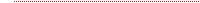 ТВЕРСКАЯ ОБЛАСТЬЗАКОНО БЕСПЛАТНОМ ОБЕСПЕЧЕНИИ ЛЕКАРСТВЕННЫМИ ПРЕПАРАТАМИИ ИЗДЕЛИЯМИ МЕДИЦИНСКОГО НАЗНАЧЕНИЯ ОТДЕЛЬНЫХКАТЕГОРИЙ ГРАЖДАН В ТВЕРСКОЙ ОБЛАСТИПринят Законодательным СобраниемТверской области 13 марта 2008 года(в ред. Законов Тверской областиот 10.03.2010 № 15-ЗО, от 05.05.2011 № 22-ЗО)Настоящий Закон устанавливает меры по бесплатному обеспечению лекарственными препаратами и изделиями медицинского назначения отдельных категорий граждан, место жительства которых находится на территории Тверской области.(в ред. Закона Тверской области от 05.05.2011 № 22-ЗО)(см. текст в предыдущей редакции)Статья 11. Право на бесплатное обеспечение лекарственными препаратами и изделиями медицинского назначения по рецептам врачей (фельдшеров) при амбулаторном лечении имеют граждане, место жительства которых находится на территории Тверской области, не имеющие права на получение государственной социальной помощи в виде набора социальных услуг в соответствии с федеральным законодательством:(в ред. Закона Тверской области от 05.05.2011 № 22-ЗО)(см. текст в предыдущей редакции)а) страдающие социально значимыми заболеваниями:туберкулезом, сахарным диабетом, злокачественными новообразованиями, инфекциями, передающимися преимущественно половым путем, психическими расстройствами и расстройствами поведения, гепатитом В, гепатитом С, болезнью, вызванной вирусом иммунодефицита человека (СПИД);(в ред. Закона Тверской области от 05.05.2011 № 22-ЗО)(см. текст в предыдущей редакции)б) страдающие следующими заболеваниями:детским церебральным параличом, гепатоцеребральной дистрофией, фенилкетонурией, острой перемежающейся порфирией, лучевой болезнью, гематологическими заболеваниями, гемобластозами, цитопенией, наследственными гемопатиями, тяжелыми формами бруцеллеза, системными хроническими тяжелыми заболеваниями кожи, бронхиальной астмой, ревматизмом, ревматоидным артритом, системной (острой) красной волчанкой, болезнью Бехтерева, инфарктом миокарда (первые шесть месяцев), гипофизарным нанизмом, преждевременным половым развитием, рассеянным склерозом, миастенией, миопатией, мозжечковой атаксией Мари, болезнью Паркинсона, хроническими урологическими заболеваниями, глаукомой, катарактой, Аддисоновой болезнью, лица после операции по протезированию клапанов сердца и пересадки органов и тканей, шизофренией, эпилепсией, сифилисом, муковисцидозом (больные дети), страдающие гельминтозами, несахарным диабетом;(в ред. Закона Тверской области от 05.05.2011 № 22-ЗО)(см. текст в предыдущей редакции)в) дети первых трех лет жизни, дети из многодетных семей в возрасте до 6 лет.2. Граждане, имеющие право на получение государственной социальной помощи в виде набора социальных услуг в соответствии с федеральным законодательством, могут быть обеспечены бесплатными лекарственными препаратами и изделиями медицинского назначения в соответствии с настоящим Законом в случаях и порядке, установленных Администрацией Тверской области.(в ред. Закона Тверской области от 05.05.2011 № 22-ЗО)(см. текст в предыдущей редакции)3. Лекарственное обеспечение граждан, указанных в части 1 настоящей статьи, осуществляется в соответствии с перечнем лекарственных препаратов и изделий медицинского назначения, отпускаемых по рецептам врача (фельдшера), являющимся составной частью Территориальной программы государственных гарантий оказания гражданам Российской Федерации на территории Тверской области бесплатной медицинской помощи на соответствующий год.(в ред. Законов Тверской области от 10.03.2010 № 15-ЗО, от 05.05.2011 № 22-ЗО)(см. текст в предыдущей редакции)Примечание: утратило силу. - Закон Тверской области от 05.05.2011 № 22-ЗО.(см. текст в предыдущей редакции)Статья 21. Порядок бесплатного обеспечения лекарственными препаратами и изделиями медицинского назначения граждан, указанных в части 1 статьи 1 настоящего Закона, утверждается Администрацией Тверской области.(в ред. Закона Тверской области от 05.05.2011 № 22-ЗО)(см. текст в предыдущей редакции)2. Поставка лекарственных препаратов в целях предоставления мер по обеспечению лекарственными препаратами и изделиями медицинского назначения граждан, указанных в части 1 статьи 1 настоящего Закона, осуществляется на основе государственных контрактов в соответствии с законодательством.(в ред. Закона Тверской области от 05.05.2011 № 22-ЗО)(см. текст в предыдущей редакции)Статья 31. Финансирование расходов на реализацию настоящего Закона осуществляется за счет средств областного бюджета Тверской области.2. Объем финансирования расходов на обеспечение лекарственными препаратами и изделиями медицинского назначения граждан, указанных в части 1 статьи 1 настоящего Закона, устанавливается в соответствии с законом Тверской области об областном бюджете Тверской области на очередной финансовый год.(в ред. Закона Тверской области от 05.05.2011 № 22-ЗО)(см. текст в предыдущей редакции)Статья 41. Анализ уровня бесплатного обеспечения лекарственными препаратами и изделиями медицинского назначения осуществляет исполнительный орган государственной власти Тверской области в сфере здравоохранения.(в ред. Закона Тверской области от 05.05.2011 № 22-ЗО)(см. текст в предыдущей редакции)2. В целях объективной оценки уровня бесплатного обеспечения лекарственными препаратами и изделиями медицинского назначения на территории Тверской области вводится ежеквартальная отчетность.(в ред. Закона Тверской области от 05.05.2011 № 22-ЗО)(см. текст в предыдущей редакции)Перечень и форма отчетов определяются Администрацией Тверской области.Статья 5Настоящий Закон вступает в силу по истечении десяти дней со дня его официального опубликования и распространяется на правоотношения, возникшие с 1 января 2008 года.Статья 6Со дня вступления в силу настоящего Закона признать утратившим силу Закон Тверской области от 23.12.2005 № 160-ЗО "О бесплатном обеспечении лекарственными средствами и изделиями медицинского назначения граждан, страдающих социально значимыми заболеваниями, при оказании амбулаторной помощи".Губернатор Тверской областиД.В.ЗЕЛЕНИНТверь31 марта 2008 года№ 23-ЗО
Официальная публикация в СМИ:
В данном виде документ не опубликован.
Первоначальный текст документа опубликован в издании
"Тверские ведомости", № 14 (4-10 апреля), 2008.


Изменения, внесенные Законом Тверской области от 05.05.2011 № 22-ЗО, вступают в силу со дня его официального опубликования.

Закон Тверской области от 31.03.2008 № 23-ЗО
(ред. от 05.05.2011)
"О бесплатном обеспечении лекарственными препаратами и изделиями медицинского назначения отдельных категорий граждан в Тверской области"
(принят Законодательным Собранием Тверской области 13.03.2008)

Статья 1
Статья 2
Статья 3
Статья 4
Статья 5
Статья 6
Действующая редакцияНедействующая редакцияНедействующая редакция31 марта 2008 годаN 23-ЗО